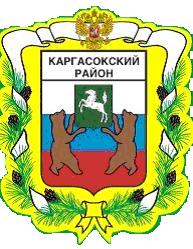 МУНИЦИПАЛЬНОЕ ОБРАЗОВАНИЕ «Каргасокский район»ТОМСКАЯ ОБЛАСТЬАДМИНИСТРАЦИЯ КАРГАСОКСКОГО РАЙОНАс. КаргасокО порядке осуществления полномочий органом внутреннего муниципального финансового контроля по внутреннему муниципальному финансовому контролю в муниципальном образовании «Каргасокский район»В соответствии с п. 3 ст. 265, п. 3 ст. 269.2 Бюджетного кодекса Российской Федерации постановляю:1. Утвердить Порядок осуществления полномочий органом внутреннего муниципального финансового контроля по внутреннему муниципальному финансовому контролю в муниципальном образовании "Каргасокский район" согласно приложению к настоящему постановлению.2. Помощнику Главы Каргасокского района по связям с общественностью Гомозовой А.Б.  опубликовать настоящее постановление в установленном порядке.3. Настоящее постановление вступает в силу с момента официального опубликования за исключением абзаца четвертого пункта 1.2 Порядка, утвержденного настоящим постановлением, который вступает в силу с 1.01.2016 года.И.о. Главы Каргасокского района							         Ю.Н.МикитичАндрейчук Т.В.8 38 253 2 11 95Утвержден постановлением Администрации Каргасокского районаот 18.03.2014 №47ПриложениеПОРЯДОКОСУЩЕСТВЛЕНИЯ ПОЛНОМОЧИЙ ОРГАНОМ ВНУТРЕННЕГОМУНИЦИПАЛЬНОГО ФИНАНСОВОГО КОНТРОЛЯ ПО ВНУТРЕННЕМУМУНИЦИПАЛЬНОМУ ФИНАНСОВОМУ КОНТРОЛЮ В МУНИЦИПАЛЬНОМОБРАЗОВАНИИ "КАРГАСОКСКИЙ РАЙОН"1. ОСНОВАНИЯ ПРОВЕДЕНИЯ ПРОВЕРОК, РЕВИЗИЙ И ОБСЛЕДОВАНИЙВнутренний муниципальный финансовый контроль в сфере бюджетных правоотношений и в сфере закупок осуществляется органом внутреннего муниципального финансового контроля в соответствии с положениями Бюджетного кодекса Российской Федерации и Федерального закона от 05.04.2013 №44-ФЗ «О контрактной системе в сфере закупок товаров, работ, услуг для обеспечения государственных и муниципальных нужд».Полномочиями органа внутреннего муниципального финансового контроля являются :- контроль за соблюдением бюджетного законодательства Российской Федерации и иных нормативных правовых актов, регулирующих бюджетные правоотношения;- контроль за полнотой и достоверностью отчетности о реализации муниципальных программ, в том числе отчетности об исполнении муниципальных заданий;- контроль за соблюдением требований к обоснованию закупок и обоснованности закупок; ( с 1.01.2016 г.)- контроль за соблюдением правил нормирования в сфере закупок;- контроль за обоснованием начальной (максимальной) цены контракта, цены контракта, заключаемого с единственным поставщиком (подрядчиком, исполнителем), включенной в план-график;- контроль за  применением заказчиком мер ответственности и совершения иных действий в случае нарушения поставщиком (подрядчиком, исполнителем) условий контракта;         - контроль за соответствием поставленного товара, выполненной работы (ее результата) или оказанной услуги условиям контракта;- контроль за своевременностью, полнотой и достоверностью отражения в документах учета поставленного товара, выполненной работы (ее результата) или оказанной услуги;- контроль за соответствием использования поставленного товара, выполненной работы (ее результата) или оказанной услуги целям осуществления закупки.Внутренний муниципальный финансовый контроль осуществляется путем проведения плановых и внеплановых контрольных мероприятий.Формами контрольных мероприятий являются : проверки, ревизии и обследования.Под проверкой понимается совершение контрольных действий по документальному и фактическому изучению законности отдельных финансовых и хозяйственных операций, достоверности бюджетного (бухгалтерского) учета и бюджетной (бухгалтерской) отчетности в отношении деятельности объекта контроля за определенный период. Проверки подразделяются на камеральные и выездные, в том числе встречные.Под ревизией понимается комплексная проверка деятельности объекта контроля, которая выражается в проведении контрольных действий по документальному и фактическому изучению законности всей совокупности совершенных финансовых и хозяйственных операций, достоверности и правильности их отражения в бюджетной (бухгалтерской) отчетности.Под обследованием понимается анализ и оценка состояния определенной сферы деятельности объекта контроля.Камеральные проверки проводятся по месту нахождения органа внутреннего муниципального финансового контроля на основании бюджетной (бухгалтерской) отчетности и иных документов, представленных по его запросу. В срок проведения камеральной проверки не засчитываются периоды времени с даты отправки запроса до даты представления на представление информации, документов и  материалов.Выездные проверки (ревизии) проводятся по месту нахождения объекта контроля. Лица и организации, в отношении которых проводится встречная проверка, обязаны представить по запросу должностных лиц органа внутреннего муниципального финансового контроля информацию, документы и материалы, относящиеся к тематике выездной проверки (ревизии)1.4. План контрольных мероприятий на очередной финансовый год разрабатывается органом внутреннего муниципального финансового контроля до 1 декабря текущего года. Утвержденный распоряжением Администрации Каргасокского района план в установленном порядке размещается на официальном сайте Каргасокского района в сети "Интернет". План контрольных мероприятий представляет собой перечень контрольных мероприятий, которые планируется осуществить в очередном финансовом году. В плане по каждому контрольному мероприятию устанавливается объект муниципального финансового контроля, проверяемый период, форма контрольного мероприятия (проверка, ревизия, обследование), срок проведения контрольного мероприятия.1.5. При планировании контрольных мероприятий учитываются:- законность, своевременность и периодичность проведения контрольных мероприятий;- степень обеспеченности ресурсами (трудовыми, материальными и финансовыми) органа внутреннего муниципального финансового контроля;- реальность сроков проведения контрольных мероприятий;- равномерность нагрузки на специалистов, осуществляющих внутренний муниципальный финансовый контроль;- экономическая целесообразность проведения контрольных мероприятий, определяемая соотношением затрат на проведение каждого контрольного мероприятия и суммы средств бюджета муниципального образования "Каргасокский район", в отношении которых планируется проведение данного мероприятия;- наличие резерва времени для выполнения внеплановых контрольных мероприятий и другие факторы.1.6. Внеплановые мероприятия проводятся на основании отдельного поручения, оформляемого в виде распоряжения Администрации Каргасокского района, которое должно содержать: объект муниципального финансового контроля, проверяемый период, форму контрольного мероприятия (проверка, ревизия, обследование), срок проведения контрольного мероприятия.1.7. Координация контрольной деятельности органа внутреннего муниципального финансового контроля с другими органами  финансового контроля осуществляется путем внесения взаимных предложений о проведении совместно контрольных мероприятий в очередном финансовом году.2. ПЕРИОДИЧНОСТЬ ПРОВЕДЕНИЯ КОНТРОЛЬНЫХ МЕРОПРИЯТИЙ2.1.  В отношении каждого объекта контроля плановые проверки проводятся не чаще одного раза в год.2.2. Внеплановые мероприятия проводятся в связи с обстоятельствами, по которым такие мероприятия невозможно было учесть при планировании контрольных мероприятий.Внеплановые проверки в сфере закупок проводятся по основаниям, установленным статьей 99 Федерального закона от 5.04.2013 г №44-ФЗ «О контрактной системе в сфере закупок товаров, работ, услуг для обеспечения государственных и муниципальных нужд».3. ПОРЯДОК ПРОВЕДЕНИЯ КОНТРОЛЬНЫХ МЕРОПРИЯТИЙ3.1. Конкретные вопросы контрольного мероприятия, за исключением встречной проверки, определяются Программой контрольного мероприятия, утвержденной руководителем органа внутреннего муниципального финансового контроля. Программа контрольного мероприятия должна содержать: форму контрольного мероприятия; тему контрольного мероприятия; наименование объекта контроля; перечень основных вопросов, подлежащих изучению в ходе контрольного мероприятия; ответственных лиц; проверяемый период.3.2. Сроки проведения контрольного мероприятия, состав ревизионной группы и ее руководитель (либо уполномоченное лицо) определяются руководителем органа муниципального финансового контроля с учетом объема предстоящих работ, вытекающих из конкретных задач контрольного мероприятия и особенностей объекта муниципального финансового контроля, и не должны превышать 45 рабочих дней.3.3. Контрольные мероприятия проводятся  работниками органа внутреннего муниципального финансового контроля, осуществляющими проведение контрольного мероприятия самостоятельно либо в составе ревизионной группы. В состав ревизионной группы могут включаться работники Думы Каргасокского района, Администрации Каргасокского района и (или) ее органов3.4. На проведение контрольного мероприятия уполномоченному лицу либо руководителю ревизионной группы  выдается соответствующее Распоряжение органа внутреннего муниципального финансового контроля, подписанное его руководителем и заверенное оттиском печати.3.5. Дата начала и окончания контрольного мероприятия указывается в Распоряжении на проведение контрольного мероприятия.3.6. Продление первоначально установленного срока контрольного мероприятия осуществляется руководителем органа внутреннего муниципального финансового контроля по мотивированному представлению уполномоченного лица либо руководителя ревизионной группы.3.7. Проведение контрольного мероприятия может быть приостановлено в случае отсутствия или неудовлетворительного состояния бюджетного (бухгалтерского) учета объекта контроля либо при наличии иных обстоятельств, делающих невозможным дальнейшее проведение контрольного мероприятия.3.8. Решение о приостановлении контрольного мероприятия принимается руководителем органа внутреннего муниципального финансового контроля на основе мотивированного представления руководителя ревизионной группы  либо уполномоченного лица и оформляется распоряжением органа внутреннего муниципального финансового контроля. На время приостановления контрольного мероприятия течение его срока прерывается и руководитель объекта контроля извещается об этом в течение 3 рабочих дней со дня издания распоряжения.После получения сведений об устранении причин приостановления контрольного мероприятия руководитель органа внутреннего муниципального финансового контроля в течение 3 рабочих дней издает распоряжение о возобновлении проведения контрольного мероприятия и информирует об этом объект контроля.3.9. В срок не позднее 3 рабочих дней со дня принятия решения о приостановлении контрольного мероприятия руководитель органа внутреннего муниципального финансового контроля письменно извещает объект муниципального финансового контроля о приостановлении контрольного мероприятия с указанием срока для восстановления бюджетного (бухгалтерского) учета или устранении выявленных нарушений в бюджетном (бухгалтерском) учете, либо устранении иных обстоятельств, делающих невозможным дальнейшее проведение контрольного мероприятия.3.10. После устранения замечаний, на основании которых приостановлено контрольное мероприятие, ревизионная группа (уполномоченное лицо) возобновляет проведение контрольного мероприятия в новые сроки, установленные руководителем органа внутреннего муниципального финансового контроля.3.11. Перед проведением контрольного мероприятия руководитель ревизионной группы (уполномоченное лицо) должен:- предъявить руководителю объекта муниципального финансового контроля распоряжение о проведении контрольного мероприятия;- ознакомить его с Программой контрольного мероприятия;- представить участников ревизионной группы;- решить организационно-технические вопросы проведения контрольного мероприятия.3.12. При проведении контрольного мероприятия участники ревизионной группы ( уполномоченное лицо) обязаны:- руководствоваться действующим законодательством Российской Федерации, Томской области и муниципальными правовыми актами Каргасокского района;- соблюдать интересы муниципального образования "Каргасокский район".3.13. При проведении контрольного мероприятия участники ревизионной группы (уполномоченное лицо) должны иметь служебные удостоверения.3.14. Информация о проведении контрольного мероприятия может быть размещена в помещениях объекта муниципального финансового контроля на удобном для обозрения месте.3.15. Руководитель ревизионной группы (уполномоченное лицо) вправе получать от должностных, материально ответственных и иных лиц объекта контроля необходимые письменные объяснения, справки и сведения по вопросам, возникающим в ходе контрольного мероприятия, документы и заверенные копии документов, необходимые для проведения контрольного мероприятия.3.16. Участники ревизионной группы (уполномоченное лицо) имеют право:- беспрепятственно посещать объект муниципального финансового контроля с учетом установленного режима его работы для выполнения возложенных на них обязанностей; осматривать служебные и производственные помещения, территорию, оборудование, строения;- получать от объекта муниципального финансового контроля и проверять бухгалтерские документы, отчеты и другие документы на бумажных носителях (копии документов);- получать доступ к программным продуктам и автоматизированным системам, посредством которых объектом контроля осуществляется ведение бюджетного (бухгалтерского) и налогового учета, в том числе к создаваемым в процессе их использования базам данных; другим программным продуктам и автоматизированным системам, используемым объектом контроля в процессе ведения финансово-хозяйственной деятельности;- проводить внезапные инвентаризации денежных средств, бланков строгой отчетности, нефинансовых активов, расчетов (дата и время проведения инвентаризации, а также перечень подлежащих проведению инвентаризации материальных ценностей, определяется руководителем ревизионной группы);- опечатывать в необходимых случаях помещения кассы, материальные склады, кладовые, другие помещения;- пользоваться фото- и видеооборудованием, устройствами звукозаписи и оргтехникой для фиксирования проведения контрольного мероприятия и получения электронных копий документов;- проводить контрольные обмеры выполненных работ;- проводить встречные проверки в тех организациях (учреждениях), от которых получены или которым выданы денежные средства, материальные ценности и документы;- привлекать в случае необходимости для участия в проведении ревизий и проверок в установленном порядке специалистов других организаций.3.17. При проведении контрольного мероприятия руководитель объекта муниципального финансового контроля обязан:- создавать надлежащие условия для проведения участниками ревизионной группы (уполномоченным лицом) контрольного мероприятия - предоставить необходимое помещение, соответствующее условию размещения количества участников ревизионной группы, оргтехнику, услуги связи;- обеспечить беспрепятственный доступ участникам ревизионной группы к посещению объекта контроля с учетом установленного режима его работы для выполнения возложенных на них обязанностей;- обеспечить  доступ участников ревизионной группы к бухгалтерским документам, отчетам и другим документам объекта контроля на бумажных носителях (копиям документов);- обеспечить доступ к программным продуктам и автоматизированным системам, посредством которых объектом контроля осуществляется ведение бюджетного (бухгалтерского) и налогового учета, в том числе к создаваемым в процессе их использования базам данных; другим программным продуктам и автоматизированным системам, используемым объектом контроля в процессе ведения финансово-хозяйственной деятельности;- оказывать содействие при проведении участниками ревизионной группы (уполномоченным лицом) внезапной инвентаризации денежных средств, бланков строгой отчетности, нефинансовых активов, расчетов; опечатывании в необходимых случаях помещения кассы, материальных складов, кладовых, других помещений;- не чинить препятствие при использовании участниками ревизионной группы фото- и видеооборудования, устройств звукозаписи и оргтехники для фиксирования проведения контрольного мероприятия и получения электронных копий документов;- оказывать содействие при проведении контрольных обмеров выполненных работ;- принимать меры к присутствию ответственных лиц для проведения в ходе контрольного мероприятия инвентаризации вверенных им ценностей, представителя подрядной организации - при проведении контрольных обмеров выполненных работ и других аналогичных действиях участников ревизионной группы, направленных на проверку деятельности объекта муниципального финансового контроля.3.18. В случае отказа руководителя объекта контроля в предоставлении необходимых документов либо возникновения иных препятствий, не позволяющих проведение контрольного мероприятия, руководитель ревизионной группы (уполномоченное лицо) сообщает об этих фактах руководителю органа внутреннего муниципального финансового контроля для принятия мер реагирования.3.19. В ходе контрольного мероприятия могут проводиться контрольные действия по изучению:- учредительных, регистрационных, плановых, бухгалтерских, отчетных и других документов (по форме и содержанию);- полноты, своевременности и правильности отражения совершенных финансовых и хозяйственных операций в бюджетном (бухгалтерском) учете и бюджетной (бухгалтерской) отчетности, в том числе путем сопоставления записей в учетных регистрах с первичными учетными документами, показателей бюджетной (бухгалтерской) отчетности с данными аналитического учета;- фактического наличия, сохранности и правильного использования материальных ценностей, находящихся в муниципальной собственности, денежных средств и ценных бумаг, достоверности расчетов, объемов поставленных товаров и их ценообразования, выполненных работ и оказанных услуг, операций по формированию затрат и финансовых результатов;- постановки и состояния бюджетного (бухгалтерского) учета и бюджетной (бухгалтерской) отчетности в проверяемом учреждении (организации);- законности составления и исполнения бюджета в отношении расходов, связанных с закупками, а также достоверности учета таких расходов;- состояния системы внутреннего контроля объекта контроля, в том числе наличие и состояние текущего контроля за движением материальных ценностей и денежных средств, правильностью формирования затрат, полнотой оприходования, сохранностью и фактическим наличием денежных средств и материальных ценностей, достоверностью объемов выполненных работ и оказанных услуг;- принятых объектом контроля мер по устранению нарушений, возмещению материального ущерба, привлечению к ответственности виновных лиц по результатам предыдущего контрольного мероприятия.3.20. Контрольные действия проводятся с использованием сплошного и (или) выборочного методов:- по документальному изучению управленческих, финансовых, первичных учетных документов, регистров бухгалтерского учета, бухгалтерской и статистической отчетности, в том числе путем анализа и оценки полученной из них информации;- по фактическому изучению - путем осмотра, инвентаризации, пересчета фактически выполненного объема работ (оказанных услуг), выраженного в натуральных показателях, и т.п.3.21. Решение об использовании сплошного или выборочного метода проведения контрольных действий по каждому вопросу Программы контрольного мероприятия принимает руководитель ревизионной группы (уполномоченное лицо) исходя из содержания вопроса Программы, объема финансовых операций и фактов хозяйственной жизни, относящихся к этому вопросу, состояния бюджетного (бухгалтерского) учета, срока проведения контрольного мероприятия и иных обстоятельств.3.22. Сплошной метод заключается в проведении контрольного действия в отношении всей совокупности финансовых и хозяйственных операций, относящихся к вопросу Программы контрольного мероприятия.Выборочный способ заключается в проведении контрольного действия в отношении части финансовых и хозяйственных операций, относящихся к вопросу Программы контрольного мероприятия.3.23. В ходе контрольного мероприятия в форме проверки может проводиться встречная проверка. Встречная проверка проводится путем сличения записей, документов и данных в организациях, получивших от объекта муниципального финансового контроля денежные средства, материальные ценности и документы с соответствующими записями, документами и данными объекта контроля.Встречная проверка назначается руководителем органа внутреннего муниципального финансового контроля по письменному представлению руководителя ревизионной группы (уполномоченного лица).3.24. В  случаях установления бюджетных правонарушений участниками бюджетного процесса органом внутреннего муниципального финансового контроля направляется в Управление финансов АКР уведомление о применении бюджетных мер принуждения к участнику бюджетного процесса в соответствии с положениями Бюджетного кодекса Российской Федерации, содержащий основания для применения мер принуждения.3.25.  При выявлении в результате проведения контрольных мероприятий  органом внутреннего муниципального финансового контроля фактов совершения действия (бездействия), содержащего признаки состава преступления,руководитель ревизионной группы (уполномоченное лицо) незамедлительно информирует об этом руководителя органа внутреннего муниципального финансового контроля и Главу Каргасокского района и передаетинформацию  и (или) документы, подтверждающие такой факт, в течение 2 рабочих дней с даты выявления такого факта в правоохранительные органы.В случае обнаружения подделок, подлогов, хищений, злоупотреблений и при необходимости пресечения данных противоправных действий руководитель  ревизионной группы (уполномоченное лицо) изымает необходимые документы и материалы с учетом ограничений, установленных законодательством Российской Федерации, оставляет акт изъятия и копии или опись изъятых документов в соответствующих делах, а в случае обнаружения данных, указывающих на признаки состава преступления, опечатывает кассы, кассовые и служебные помещения, склады и архивы.3.26.  В случае, когда в ходе проведения контрольного мероприятия обнаружены признаки административного правонарушения, орган внутреннего муниципального контроля осуществляет производство по делам об административных правонарушениях в порядке, установленном законодательством об административных  правонарушениях. 4. ПОРЯДОК ОФОРМЛЕНИЯ РЕЗУЛЬТАТОВ КОНТРОЛЬНЫХ МЕРОПРИЯТИЙ4.1. Результаты контрольного мероприятия излагаются в акте, составленном в трех экземплярах, который состоит из вводной и описательной частей.Вводная часть акта должна содержать следующую информацию:- наименование темы контрольного мероприятия;- дату и место составления акта;- кем и на каком основании проведено контрольное мероприятие (номер и дата документа, на основании которого проведено контрольное мероприятие, а также указание на его плановый характер или ссылку на задание);- фамилии, инициалы и должности руководителя и всех участников (участника) ревизионной группы, уполномоченного лица;- проверяемый период и сроки проведения контрольного мероприятия;- полное и краткое наименование и реквизиты объекта контроля, идентификационный номер налогоплательщика (ИНН);- ведомственную принадлежность и наименование вышестоящей организации;- сведения об учредителях;- основные цели и виды деятельности объекта муниципального финансового контроля;- имеющиеся у объекта муниципального финансового контроля лицензии на осуществление соответствующих видов деятельности;- перечень и реквизиты всех счетов в кредитных учреждениях (организациях), включая депозитные, а также лицевых счетов, открытых в финансовом органе и органах федерального казначейства;- фамилии, инициалы и должности лиц, имеющих право подписи денежных и расчетных документов в проверяемом периоде;- кем, когда, за какой период проводилось предыдущее контрольное мероприятие, что сделано объектом муниципального финансового контроля за прошедший период по устранению выявленных недостатков и нарушений.Вводная часть акта может содержать и иную необходимую информацию, относящуюся к предмету контрольного мероприятия.Описательная часть акта должна состоять из разделов в соответствии с вопросами, указанными в Программе контрольного мероприятия, и содержать описание проводимой работы и выявленных нарушений по каждому вопросу Программы контрольного мероприятия.4.2. Результаты встречной проверки оформляются актом встречной проверки.Акт встречной проверки прилагается к акту, составленному по результатам контрольного мероприятия, в рамках которого была проведена встречная проверка. Результаты встречной проверки подлежат отражению в акте контрольного мероприятия.Акт встречной проверки состоит из вводной и описательной частей.Вводная часть акта встречной проверки должна содержать следующие сведения:- тема проверки, в ходе которой проводится встречная проверка;- вопрос (вопросы), по которому проводилась встречная проверка;- дата и место составления акта встречной проверки;- номер и дата удостоверения на проведение встречной проверки;- фамилии, инициалы и должности работников, проводивших встречную проверку;- проверяемый период;- срок проведения встречной проверки;- полное и краткое наименование, идентификационный номер налогоплательщика (ИНН);- имеющиеся у объекта муниципального финансового контроля лицензии на осуществление соответствующих видов деятельности;- фамилии, инициалы и должности лиц, имевших право подписи денежных и расчетных документов в проверяемом периоде;- иные данные, необходимые, по мнению работников, проводивших встречную проверку, для полной характеристики проверенного учреждения.Описательная часть акта встречной проверки должна содержать сведения о проведенной работе и выявленных нарушениях по вопросам, по которым проводилась встречная проверка.4.3. Результаты контрольного мероприятия, встречной проверки, излагаемые в соответствующих актах, должны подтверждаться документами (копиями документов), результатами контрольных действий и встречных проверок, других действий, заключениями специалистов и экспертов, объяснениями должностных лиц и лиц, несущих материальную ответственность объекта контроля, другими материалами.Документы могут содержать сведения, зафиксированные как в письменной, так и в иной форме. Указанные документы (копии) и материалы прилагаются к акту контрольного мероприятия, акту встречной проверки.В случае необходимости копии документов, подтверждающие выявленные в ходе контрольного мероприятия и встречной проверки финансовые нарушения, по представлению участников ревизионной группы (уполномоченного лица) заверяются подписью руководителя объекта контроля или должностного лица, уполномоченного руководителем объекта контроля, и печатью объекта контроля.4.4. При составлении актов контрольного мероприятия и встречной проверки должна быть соблюдена объективность и обоснованность, четкость, лаконичность, доступность и системность изложения, ясность и точность описания выявленных фактов нецелевого, неэффективного и нерационального использования бюджетных средств, других нарушений финансовой дисциплины и недостатков в работе объекта муниципального финансового контроля, при обязательном отражении ясных и полных ответов на все вопросы Программы контрольного мероприятия.4.5. Описание фактов нарушений, выявленных в ходе контрольного мероприятия, должно содержать следующую обязательную информацию: какие нормативные правовые акты нарушены, кем, за какой период, когда и в чем выразились нарушения, размер документально подтвержденного ущерба и другие последствия этих нарушений.4.6. В акте контрольного мероприятия, акте встречной проверки не допускается включение различного рода выводов, предположений и фактов, не подтвержденных документами или результатами проверок, сведений из материалов правоохранительных органов и ссылок на показания, данные следственным органам.4.7. В акте контрольного мероприятия, акте встречной проверки не должна даваться правовая и морально-этическая оценка действий должностных и материально ответственных лиц объекта муниципального финансового контроля, квалификация их поступков, намерений и целей.4.8. Акт контрольного мероприятия оформляется и подписывается участниками ревизионной группы (уполномоченным органом).4.9. Акт контрольного мероприятия передается руководителю объекта муниципального финансового контроля под роспись. В случае отказа руководителя объекта муниципального финансового контроля получить или подписать акт контрольного мероприятия уполномоченное лицо (руководитель ревизионной группы) в конце акта производит запись об ознакомлении руководителя объекта муниципального финансового контроля (ответственного должностного лица) с актом и о его отказе от подписания либо получения акта. В этом случае акт контрольного мероприятия может быть направлен объекту муниципального финансового контроля по почте или иным способом, свидетельствующим о дате его направления. При этом к экземпляру акта, остающемуся на хранении в органе внутреннего муниципального финансового контроля, прилагаются документы, подтверждающие факт отправления или иного способа передачи акта.4.10. При наличии у руководителя объекта муниципального финансового контроля возражений по акту контрольного мероприятия, акту встречной проверки он делает об этом отметку перед своей подписью и вместе с подписанным актом в течение 5 рабочих дней с даты его получения представляет в орган внутреннего муниципального финансового контроля письменные возражения с обязательным приложением документов, подтверждающих обоснованность данных возражений.Письменные возражения объекта муниципального финансового контроля к акту контрольного мероприятия, акту встречной проверки приобщаются к материалам контрольного мероприятия.4.11. Руководитель ревизионной группы (уполномоченное лицо) в срок до 10 рабочих дней со дня получения письменных возражений по акту контрольного мероприятия, акту встречной проверки рассматривает обоснованность этих возражений и дает по ним письменное заключение. Один экземпляр заключения направляется объекту контроля сопроводительным письмом за подписью руководителя органа муниципального финансового контроля, один экземпляр заключения приобщается к материалам ревизии (проверки), встречной проверки.5. ПОРЯДОК РЕАЛИЗАЦИИ МАТЕРИАЛОВПРОВЕДЕННЫХ КОНТРОЛЬНЫХ МЕРОПРИЯТИЙ5.1. В случаях установления нарушения бюджетного законодательства Российской Федерации и иных нормативных правовых актов, регулирующих бюджетные правоотношения, нарушения законодательства в сфере закупок органом внутреннего муниципального финансового контроля по результатам проведения контрольных мероприятий составляется представление и (или) предписание в соответствии со статьей 270.2 Бюджетного кодекса РФ и ч 27 статьи 99 Федерального закона от 05.04.2013 №44-ФЗ «О контрактной системе в сфере закупок товаров, работ и услуг для обеспечения государственных и муниципальных нужд», которые подписываются руководителем органа внутреннего муниципального финансового контроля и в течение 3 рабочих дней направляются объекту контроля5.2. Объект муниципального финансового контроля в течение одного месяца со дня получения представления и (или) предписания обязан уведомить в письменной форме орган внутреннего муниципального финансового контроля о принятых по результатам рассмотрения представления и (или) предписания решениях и мерах.5.3. Представление и (или) предписание органа внутреннего муниципального финансового контроля должно быть рассмотрено (исполнено) в установленные в нем сроки.5.4.  Должностные лица, принимающие участие в контрольных мероприятиях, осуществляют контроль за исполнением объектами контроля представлений и предписаний.Неисполнение или ненадлежащее исполнение представления и (или) предписания органа муниципального финансового контроля влечет за собой ответственность, установленную действующим законодательством.Неисполнение предписаний о возмещении причиненного муниципальному образованию ущерба является основанием для обращения уполномоченного органа в суд с исковым заявлением о возмещении ущерба.5.5.  При обнаружении бюджетных нарушений, за совершение которых предусмотрено применение бюджетных мер принуждения, орган внутреннего муниципального финансового контроля не позднее 30 календарных дней после даты окончания контрольного мероприятия направляет  начальнику Управления финансов АКР уведомление о применении бюджетных мер принуждения, содержащее основания для применения бюджетных мер принуждения.5.6. Должностные лица органа внутреннего муниципального финансового контроля имеют право составлять протоколы об административных правонарушениях в сфере бюджетных правонарушений и в сфере закупок, рассматривать дела о таких административных правонарушениях и принимать меры по их предотвращению в случаях, установленных действующим законодательством.ПОСТАНОВЛЕНИЕПОСТАНОВЛЕНИЕПОСТАНОВЛЕНИЕПОСТАНОВЛЕНИЕ18.03.2014№ 47